Unit 8 Lesson 7: Estimating the Volume of the World’s Largest WagonWU Notice and Wonder: Radio Flyer (Warm up)Student Task StatementWhat do you notice? What do you wonder?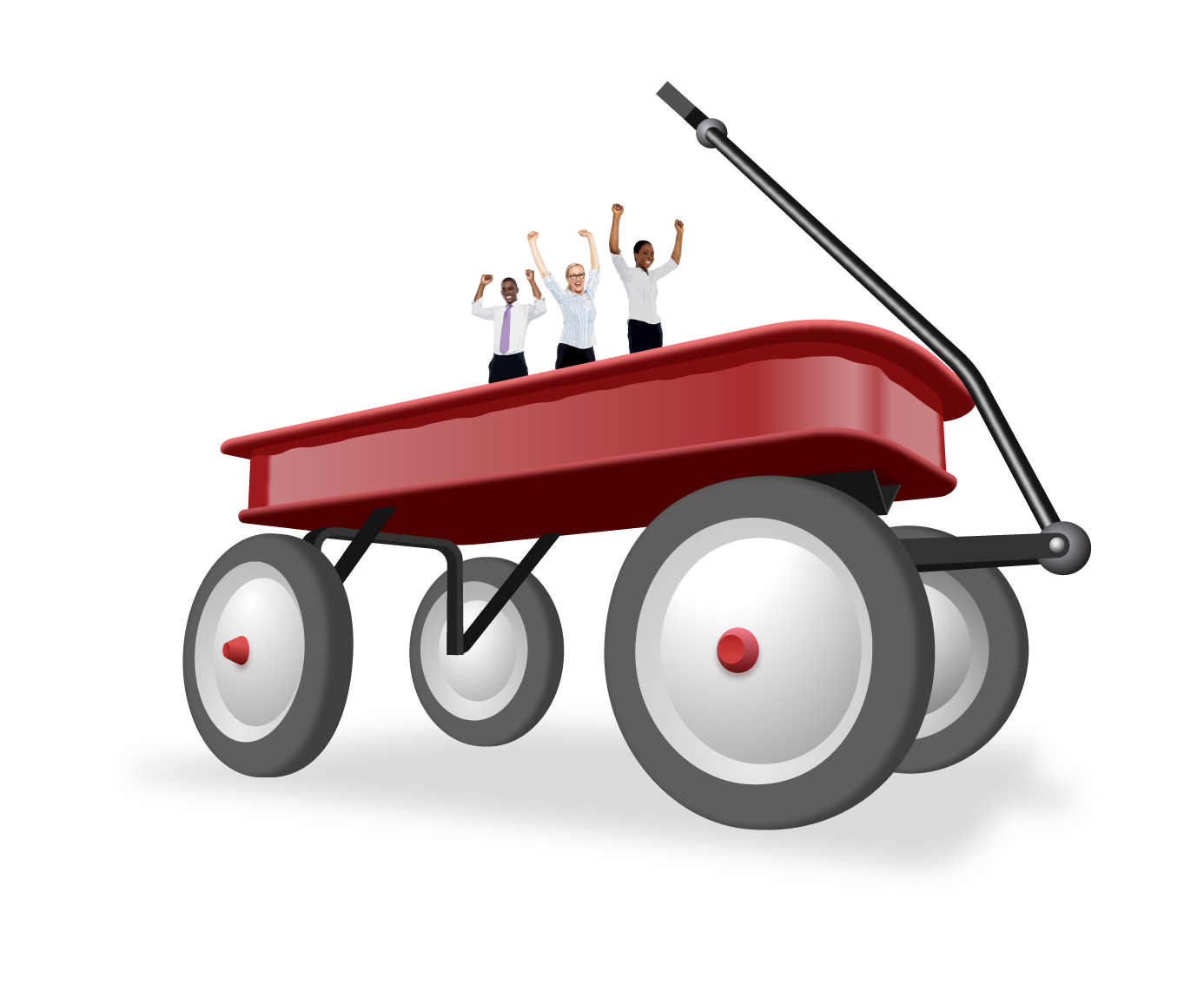 1 Anatomy of an EstimateStudent Task StatementWhat measurements would you take of the wagon to accurately estimate its volume?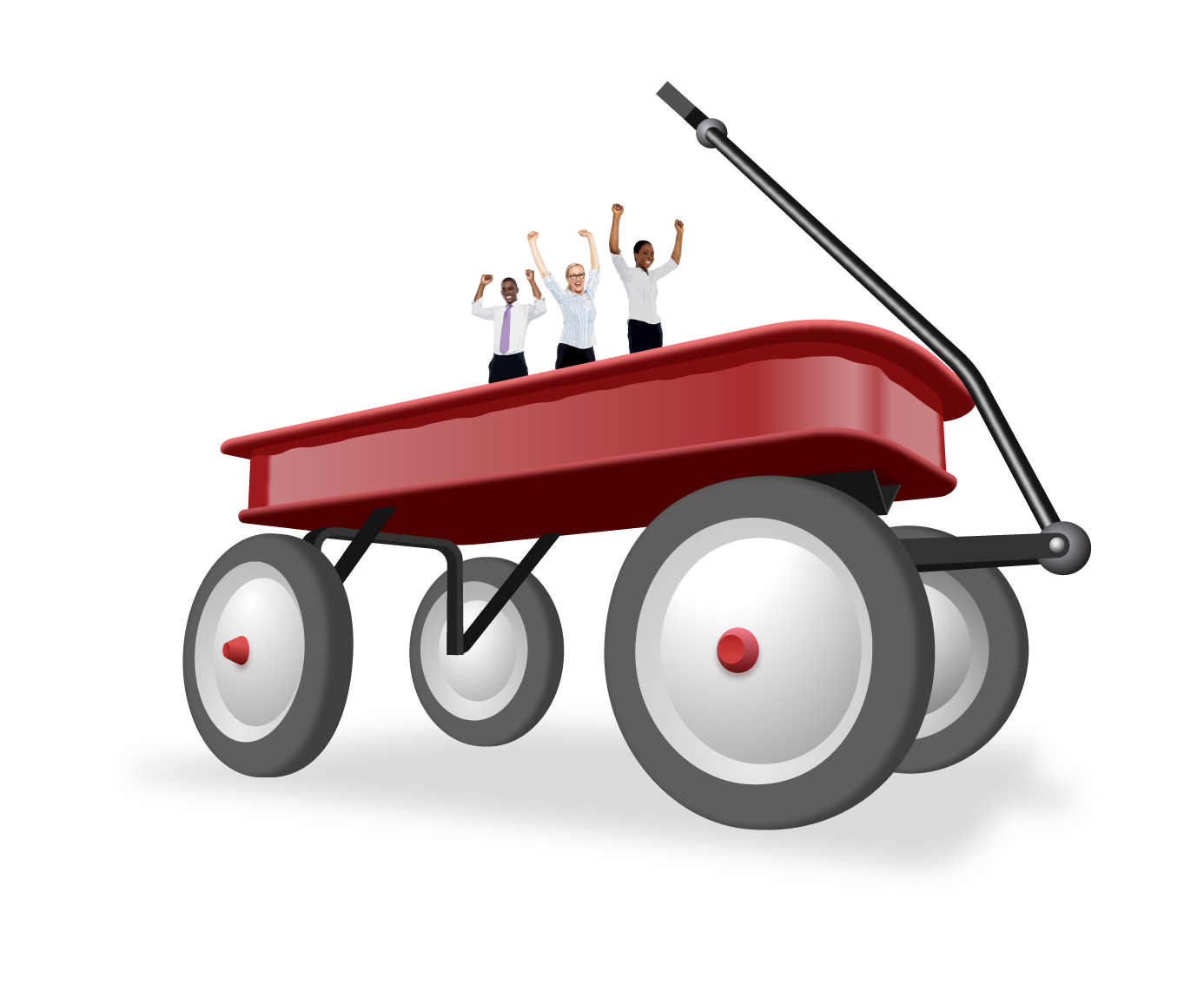 What units would you use to measure the wagon? Explain your reasoning.Record an estimate for the volume of the wagon that is:What can you use in the picture to refine your estimate?2 Estimating the Size of the Radio FlyerStudent Task StatementUse the picture of the wagon to make a better estimate of the length, width, and height of the wagon bed.Make sure to:explain how you estimated each measurementinclude how accurate you think each estimate is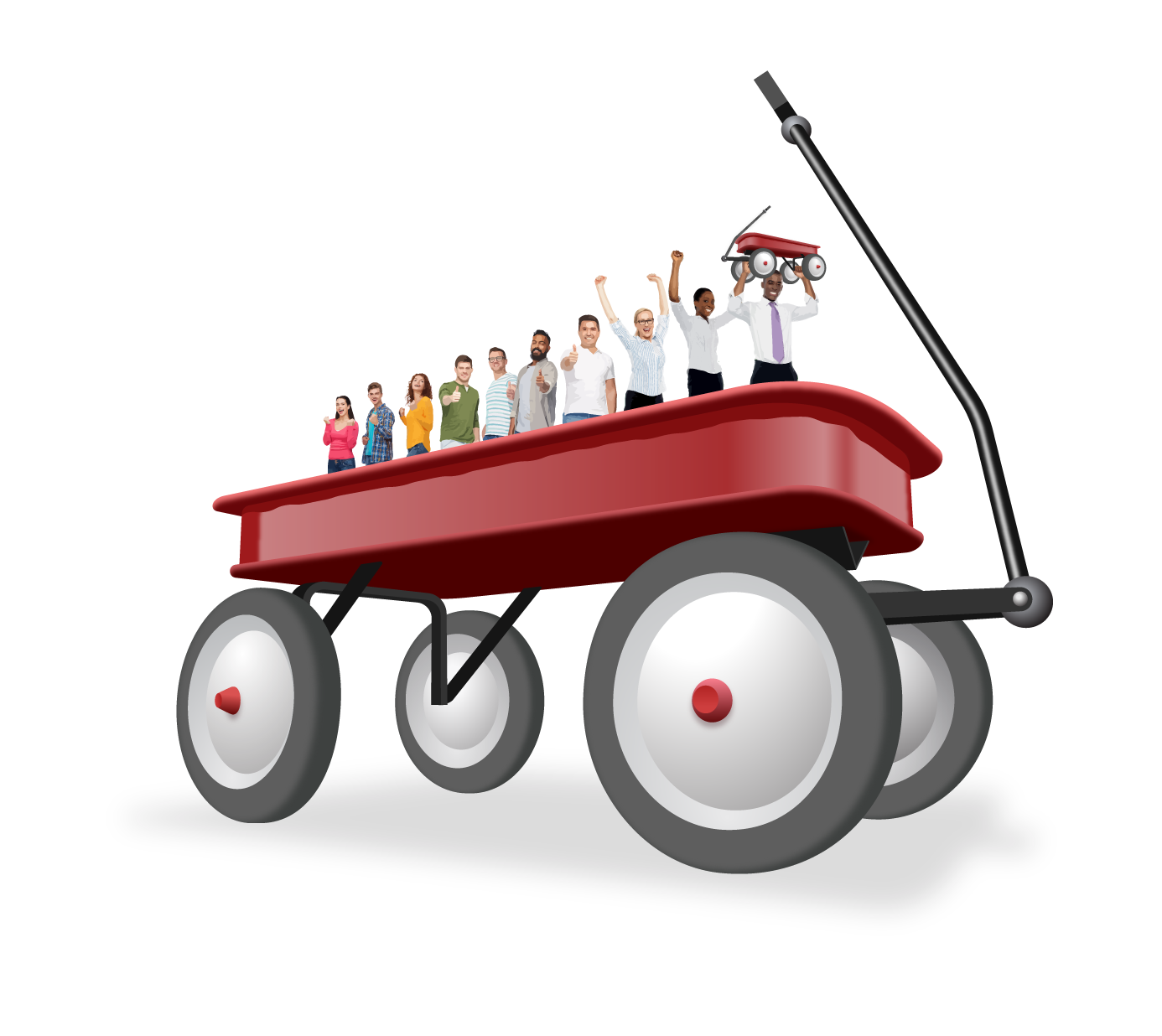 Then improve your estimate for the volume of the wagon.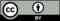 © CC BY 2021 Illustrative Mathematics®too lowabout righttoo high